Mateřská škola Bystřička, okres Vsetín, příspěvková organizaceŠkolní rok 2022 – 2023 začínáme ve čtvrtek 1.9.2022 od 6:30 hodin.Všechny zapsané děti k docházce do MŠ budou mít 1.9.2022 stravování automaticky zajištěno.V případě nepřítomnosti Vašeho dítěte nahlaste, prosím, odhlášení stravy předem.Děkujeme a těšíme se!Za kolektiv MŠ Hana Koňaříková, ředitelka MŠ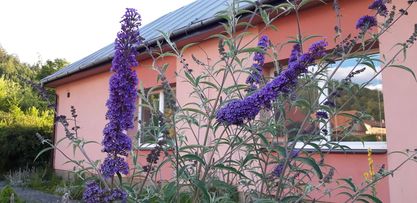 